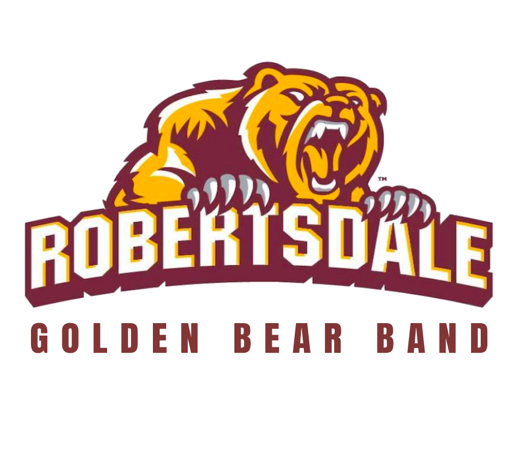 Dear Wind Ensemble Participant,Congratulations on making the Robertsdale High School Wind Ensemble! The Wind Ensemble is the elite concert setting at Robertsdale High School. Music will be challenging, and a high level of achievement is expected. Students are required to attend all practices and performances. The schedule posted with this letter is formulated to ensure enough practice time to guarantee success. The 47-minute class we have is not enough time to achieve the level of literature that we need to play. Absences could result in the removal of an individual from the ensemble. If you see a conflict with a Robertsdale High School entity and the attached schedule, it is your responsibility to inform Mr. Hughes no less than 2 weeks in advance to avoid conflict. All work and personal schedules need to be adjusted as well. Please note that any discipline action may also lead to the removal of you from the ensemble. There will be zero tolerance policy on any kind of discipline issues in the ensemble. As always, all procedures from the Baldwin County Board of Education, and Robertsdale High School Band handbooks apply. Challenges: Challenges will occur until November 21st. The music for the challenge can be taken from your audition music, current music in your folder, or a selection given to you. The music is selected by the band director. An incumbent that declines a challenge forfeits their chair.  
Please note that every moment this ensemble meets, we meet to rehearse and create music. It is the responsibility of the individual in the ensemble to know their part. We do not need to take class time to allow you to practice the music. Please come prepared to all rehearsals. I look forward to a great season with you playing challenging and fun music!Best,Lee HughesDirector of BandsRobertsdale High School lthughes@bcbe.orgOffice: (251) 947-4154Robertsdale Wind Ensemble Schedule November6 – Woodwinds till 4:30pm13 – Brass till 4:30pm14 – Honor Band Auditions20 – Woodwinds till 4:30pmDecember2 - Full Band till 4:30pm4 – Dress Rehearsal till 4:30pm5 – Holiday Concert6 – Silverhill Parade7 – Robertsdale Parade11 – Woodwinds till 4:30pm14 – Loxley Parade18- Brass till 4:30pmJanuary8 - Woodwinds till 4:30pm9 -10 – BCBE Honor Band13 – Clarinet Sectional till 4:30pm15 - Brass till 4:30pm22 - Woodwinds till 4:30pm25 – All-State Auditions at Saraland HS 24 – Clarinet Sectional After School until 4:3027 – All Saxophones till 4:3029 - Brass till 4:30pmFebruary3 – Trumpet Sectional After School until 4:305 - Woodwinds till 4:30pm10 – Horn Sectional After School until 4:3012 – Brass till 4:30pm	17 – All Low Brass After School until 4:3019 – Woodwinds till 4:30pm 22 – Mystics of Pleasure Parade24 – OOMM Parade26 – ALL BRASS Sectional After School until 4:30March 2 – Full Band till 4:30pm4 – Full Band till 4:30pm5 – MPA Preview Concert @RHS9 – Full Band till 4:30pm11 – Full Band till 4:30pm17 –20 – MPA (At Baker High School – We will only attend one of the days) TBA27 – 28 – District 7 Honor Band April6 – 10 – Spring Break 13 – Woodwinds till 4:30pm15 – Brass till 3:40pm20 – Full Band till 4:30pm22 - Full Band till 4:30pm23– 25 – Alabama All-State Concert Honor Band30 – Spring ConcertMay12 – Graduation ***ALL DATES ARE SUBJECT TO CHANGE AND DATES CAN BE ADDED AT THE DIRECTOR’S DISCRETION WITH NOTICE***It is the band members responsibility to keep up with all dates, rehearsals, and performances. C O U R S E    S Y L L A B U STeacher:		Lee HughesCourse Name:	Wind EnsembleGrade Level:		9 – 12	School Year:            2019 - 2020School:		Robertsdale High SchoolAll school procedures and policies from student handbook will be followed.  Accommodations for students with Individuals Education Plans (IEP’s) or Personalized Education Plans (PEP’s or 504’s) or English as a Second Language (ESL Plan) will be followed.  Conferences may be scheduled upon request.Course Rationale:  This course is designed to develop musical standards and to impart a basis for value judgments, resulting in the encouragement of sensitive musicianship with breath, depth, and permanence. To foster the kind of music appreciation and understanding that will be effective in the life of the student, the percussion program shall seek to give the student something of intrinsic worth through contact with an extensive repertoire, representing the best of the world’s music, balanced by attention to theory, skill development, and listening.  The music experienced through participation shall be of a standard that imparts lasting values.  A classical music program based upon less than respect for music as an art which imparts aesthetic, moral and spiritual values will fail to realize its real mission – that of enriching life and developing the whole person.  Grade Determination Procedure:A course average will be used with all grades equaling 100 points.Grades will be assigned as follows:Assessments All Performances Out of Class  Preparation of individual parts, work, and routines.Graded by periodic pass-offsVideo Submitted AssignmentsIn Class Class participation and attendance to ALL after school rehearsalsMidterm/FinalBased on either a performance or written examObjectives to be CoveredBasic music reading skills, scales and rhythm studies.Correct posture, proper fingering patternsA host of different rhythmic patternsCommon music termsMusic notation: including time signatures in terms of note valuesStudents will develop a sense of responsibility concerning care of instrument, music, equipment and facilities.Students will be able to demonstrate the concept of responsible participation in group activities such as attendance, conduct and preparation of musicAssessments to be UsedMarching/Symphonic/Concert Band will be assessed daily through teacher evaluation of group improvement in the following areas:Music Reading SkillsRhythmTechniqueExecution Make-up Work ProceduresWe will adhere to the policies in the student and band handbook.Procedures for Conference RequestsCall the band office during business hours and set up an appointment with Mr. Hughes (947-4154). If no one answers leave a message and we will call you back. Mr. Hughes can also be reached by emailed at lthughes@bcbe.orgClass grades to be completed by the end of the semester:Assessments**All performancesAll parades Out of ClassIndividual PracticeIn Class**Class participation Attendance to after school rehearsals	Midterm/FinalPerformance or written exam**Be sure to see the calendar attached for dates of eventsWind Ensemble Contract 2019-2020	By signing this contract, I am stating that I have read, understand, and agree to abide by the rules, procedures, guidelines, and schedules outlined in Mr. Hughes’s syllabus, contract, and letter for the 2019-2020 school year, as well as the Golden Bear Band Handbook.Student Name: _____________________________________	Date: _____________Student Signature: __________________________________	Date: _____________Parent Signature: ___________________________________	Date:_____________